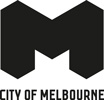 Block – Bourke Street, Russell Street, Collins Street, Swanston Street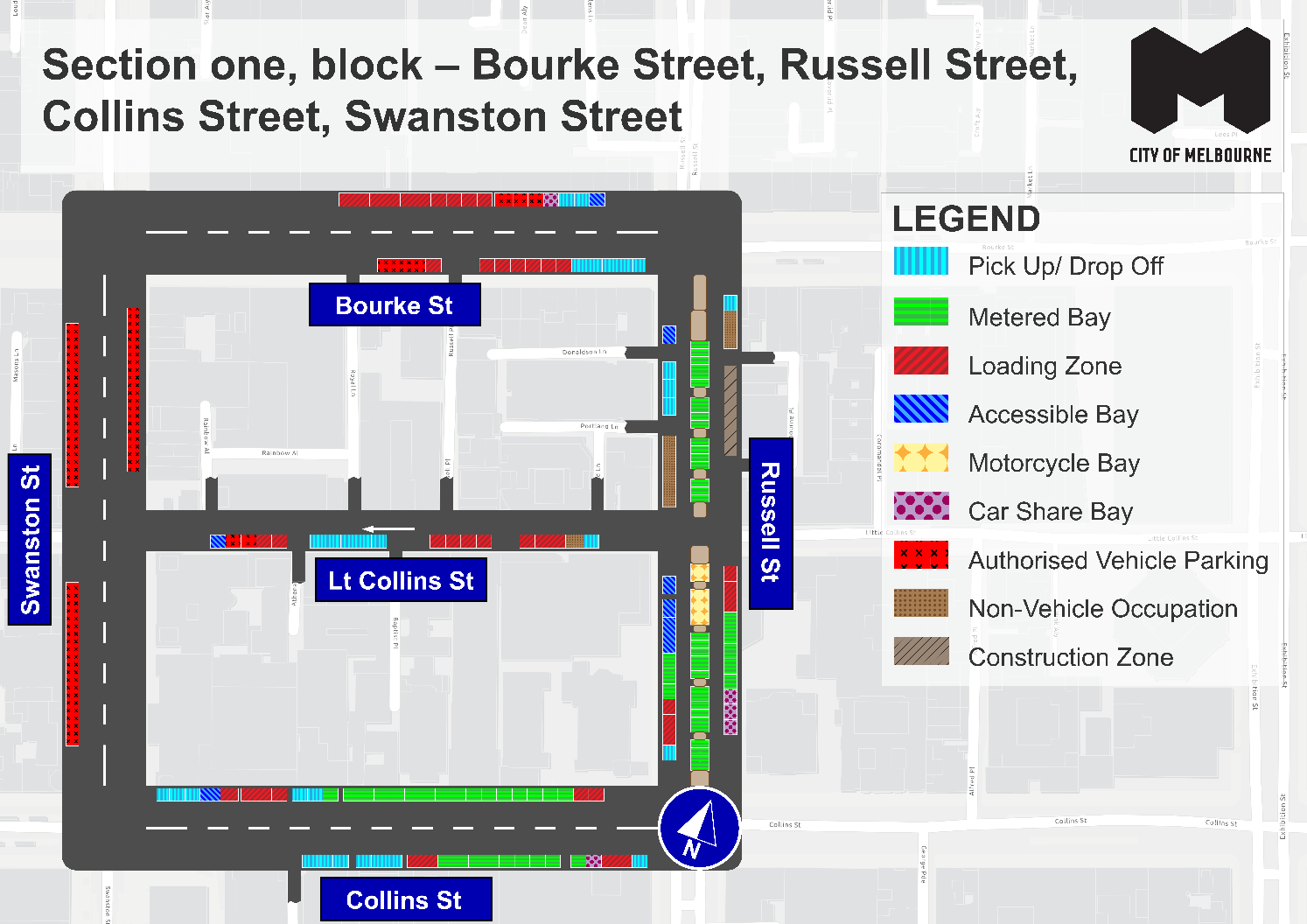 This map presents the parking conditions to be applied within this block as part of the CBD parking improvement project. Bourke StreetThe north side, from west to east includes ten loading zones, three authorised vehicle parking spaces, one car share space, two pick up/drop off spaces and one accessible parking space.The south side, from east to west will include five pick up/drop off spaces, followed by seven loading zones and one authorised vehicle parking area.Russell StreetThe west side, from south to north will include one pick up/drop off space, followed by three loading zones, three metered parking spaces and four accessible parking spaces up to the intersection with Little Collins Street. This is followed by one non-vehicle occupation area, one non-vehicle occupation, three pick up/drop off spaces and one accessible parking space.The centre of road parking, from north to south includes seventeen metered parking spaces to the intersection of Little Collins Street, followed by two motorcycle parking areas and a further sixteen metered parking spaces.The east side, from north to south will include one pick up/drop off space, followed by one non-vehicle occupation area and a temporary construction zone area to the intersection of Flinders Lane. This is them followed by three loading zones, five metered parking spaces and three car share spaces.Collins StreetThe north side, from west to east will include three pick up/drop off space, followed by one accessible parking space, four loading zones, two pick up/drop off spaces, sixteen metered parking spaces and two loading zones.The south side, from east to west will include one pick up/drop off space, followed by two loading zones, one car share space, nine metered parking space, two loading zones and six pick up/drop off spaces.Swanston StreetThe west side includes two authorised vehicle parking areas.The east side includes one authorised vehicle parking area.Little Collins StreetThe south side, from east to west will include one pick up/drop off space, followed by a non-vehicle occupation, seven loading zones, five pick up/drop off spaces, two loading zones, two authorized vehicle parking spaces and one accessible parking space.Parking controls to be appliedSimplified and consistent parking controls will be applied across the CBD.Pick up/drop off spaces will typically be signed ‘No Parking’ with supplementary signage indicating permitted use of the space for passenger pick up/drop off with a 2 minute limit.Metered parking spaces will typically be signed 2P meter, 7am to 10pm, Monday to Sunday. Off-peak pricing in the CBD commenced from 3 July 2023 and includes a reduced rate of $4 per hour, Monday to Friday from 7pm and all weekend. The offer of $0 payment for short stays of up to 15 minutes in any CBD metered parking space commenced from 3 July 2023 via the EasyPark app. This allows flexibility for quick stays in any green-sign space rather than restricting them to a small number of designated bays (e.g. ¼P). Loading Zones will typically be signed as 30 time limited spaces from 7am to 4pm Monday to Friday. Loading Zones will typically be converted to 2P meter parking spaces from 4pm to 10pm, Monday to Friday and 7am to 10pm Saturday and Sunday. Some full time Loading Zones will be placed in areas of very high demand. People making deliveries also have the option of using green-sign spaces for short stays of up to 15 minutes free via the EasyPark app.Accessible parking spaces will typically be signed 2P, 7am to 10pm, Monday to Sunday. Blue line-marking will be applied.Motorcycle parking will be signed as a designated motorcycle parking area with no time restrictions.Car share spaces will typically be signed as Permit Zone for the permitted car share vehicle operator.Postal Vehicle spaces will be signed as ‘No Parking, postal vehicles excepted’. They can be used by Australia Post vehicles and any other vehicle needing to access an adjacent postbox.Taxi Zones will be designated in areas with high taxi demand. This includes at railway stations to support transport interchange and key tourist destinations.Tourist coach spaces will typically be signed as ‘No Stopping, buses stopping less than 15 minutes excepted’ to facilitate passenger pick up / drop off in the CBD. Longer term tourist coach parking will be provided at key tourist destinations and in designated areas outside the CBD.Authorised vehicle parking refers to access for permitted uses only.Non-vehicle occupations include temporary infrastructure in place of a parking space (e.g. outdoor dining parklet).Construction Zones will be signed as ‘Permit Zone’ to facilitate temporary use of street space for building construction.